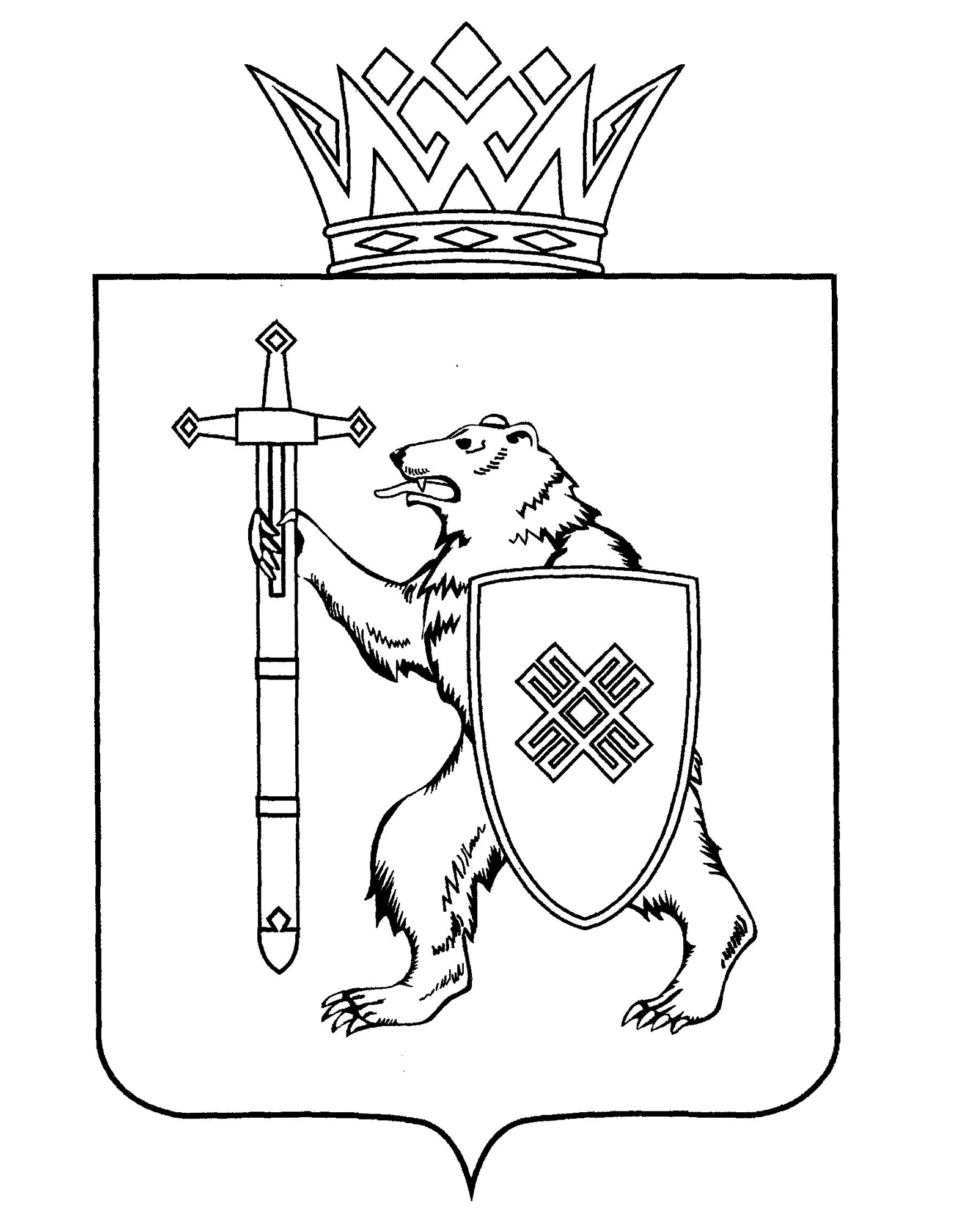 (проект)Об утверждении методики проведения конкурсов на замещение вакантной должности государственной гражданской службы Республики Марий Эл и включение в кадровый резерв 
в Министерстве природных ресурсов, экологии и охраны окружающей среды Республики Марий ЭлВ соответствии постановлением Правительства РФ от 31.03.2018 № 397 «Об утверждении единой методики проведения конкурсов
на замещение вакантных должностей государственной гражданской службы Российской Федерации и включение в кадровый резерв государственных органов» п р и к а з ы в а ю:1. Утвердить прилагаемую методику проведения конкурсов
на замещение вакантной должности государственной гражданской службы Республики Марий Эл и включение в кадровый резерв
в Министерстве природных ресурсов, экологии и охраны окружающей среды Республики Марий Эл.2. Приложение 1 Положения о конкурсной комиссии
для проведения конкурсов на замещение вакантных должностей государственной гражданской службы в Министерстве лесного
и охотничьего хозяйства Республики Марий Эл, утвержденного приказом Министерства лесного хозяйства Республики Марий Эл
от 20 октября 2011 г. № 375, признать утратившим силу.3. Контроль за исполнением настоящего приказа возложить
на заместителя министра природных ресурсов, экологии и охраны окружающей среды Республики Марий Эл Е.Л.Смолину.Министр                                                                                          В.А.ШутовМЕТОДИКАпроведения конкурсов на замещение вакантной должности государственной гражданской службы Республики Марий Эл  и включение в кадровый резерв
в Министерстве природных ресурсов, экологии и охраны окружающей среды Республики Марий Эл 1. Настоящим Положением в соответствии со статьей 22 Федерального закона от 27 июля 2004 г. № 79-ФЗ «О государственной гражданской службе Российской Федерации», статьей 15 Закона Республики Марий Эл от 5 октября 2004 г. № 38-З «О регулировании отношений в области государственной гражданской службы Республики Марий Эл» и Указом Президента Российской Федерации от 1 февраля 2005 г. № 112 «О конкурсе на замещение вакантной должности государственной гражданской службы Российской Федерации» определяются порядок и условия проведения конкурса на замещение вакантной должности государственной гражданской службы Республики Марий Эл (далее - вакантная должность гражданской службы)
в Министерстве природных ресурсов, экологии и охраны окружающей среды Республики Марий Эл (далее Министерство).Конкурсы на замещение вакантной должности государственной гражданской службы Республики Марий Эл (далее - конкурс)
и включение в кадровый резерв в Министерстве проводятся в целях оценки профессионального уровня кандидатов на замещение вакантной должности гражданской службы, их соответствия установленным квалификационным требованиям для замещения вакантной должности гражданской службы.2. Конкурсы проводятся в два этапа. На первом этапе конкурса объявление о приеме документов для участия в конкурсе и информация о конкурсе, предусмотренная Положением о конкурсе на замещение вакантной должности государственной гражданской службы Российской Федерации, утвержденным Указом Президента Российской Федерации от 1 февраля 2005 г. № 112 "О конкурсе на замещение вакантной должности государственной гражданской службы Российской Федерации", размещаются на официальных сайтах Комитета ветеринарии Республики Марий Эл (далее - Комитет) и федеральной государственной информационной системы "Единая информационная система управления кадровым составом государственной гражданской службы Российской Федерации" в информационно-телекоммуникационной сети "Интернет", обеспечиваются прием документов от претендентов
на замещение вакантной должности гражданской службы.Документы представляются в Министерство гражданином (государственным гражданским служащим) лично, посредством направления по почте или в электронном виде с использованием указанной информационной системы.Объявление о приеме документов для участия в конкурсе
и информация о конкурсе также могут публиковаться в периодическом печатном издании.3. Решение о дате, месте и времени проведения второго этапа конкурса принимается министром природных ресурсов, экологии
 и охраны окружающей среды Республики Марий Эл (далее - министр) после проверки достоверности сведений, представленных кандидатами, а также после оформления в случае необходимости допуска к сведениям, составляющим государственную и иную охраняемую законом тайну. Второй этап конкурса проводится не позднее чем через 30 календарных дней после дня завершения приема документов для участия в конкурсе,
а в случае оформления допуска к сведениям, составляющим государственную и иную охраняемую законом тайну, срок проведения второго этапа конкурса определяется министром.В целях повышения доступности для претендентов информации
о применяемых в ходе конкурсов методах оценки, а также мотивации
к самоподготовке и повышению профессионального уровня претендента он может пройти предварительный квалификационный тест вне рамок конкурса для самостоятельной оценки им своего профессионального уровня (далее - предварительный тест), о чем указывается в объявлении о конкурсе.Предварительный тест включает в себя задания для оценки уровня владения претендентами государственным языком Российской Федерации (русским языком), знаниями основ Конституции Российской Федерации, законодательства Российской Федерации о государственной службе и о противодействии коррупции, знаниями и умениями в сфере информационно-коммуникационных технологий.Предварительный тест размещается на официальном сайте федеральной государственной информационной системы "Единая информационная система управления кадровым составом государственной гражданской службы Российской Федерации", доступ претендентам для его прохождения предоставляется безвозмездно.Результаты прохождения претендентом предварительного теста
не могут быть приняты во внимание конкурсной комиссией и не могут являться основанием для отказа ему в приеме документов для участия
в конкурсе.4. На втором этапе конкурсная комиссия оценивает кандидатов
на основании представленных ими документов об образовании
и о квалификации, прохождении государственной гражданской или иной государственной службы, осуществлении другой трудовой деятельности, проводит сравнительный анализ документов, представленных кандидатами, устанавливает соответствие кандидатов установленным квалификационным требованиям для замещения вакантной должности гражданской службы, определяет метод оценки профессиональных
и личностных качеств кандидатов. 5. В целях повышения объективности и независимости работы конкурсной комиссии по решению руководителя государственного органа проводится периодическое (как правило, ежегодно) обновление ее состава.6. Кандидатам гарантируется равенство прав в соответствии
с Конституцией Российской Федерации, Конституцией Республики Марий Эл, федеральным законодательством и законодательством Республики Марий Эл.7. Для оценки профессионального уровня кандидатов могут использоваться не противоречащие федеральным законам и другим нормативным правовым актам Российской Федерации методы оценки,
в том числе индивидуальное собеседование и тестирование по вопросам, связанным с выполнением должностных обязанностей по вакантной должности гражданской службы, на замещение которой претендуют кандидаты.8. Применение методов тестирования и индивидуального собеседования является обязательным. При этом тестирование предшествует индивидуальному собеседованию.9. При тестировании используется единый перечень вопросов. Тест должен содержать не менее 40 и не более 60 вопросов.Первая часть теста формируется по единым унифицированным заданиям, разработанным в том числе с учетом категорий и групп должностей гражданской службы, а вторая часть - по тематике профессиональной служебной деятельности исходя из области и вида профессиональной служебной деятельности по вакантной должности гражданской службы, на замещение которой планируется объявление конкурса (группе должностей гражданской службы, по которой проводится конкурс на включение в кадровый резерв).Уровень сложности тестовых заданий возрастает в прямой зависимости от категории и группы должностей гражданской службы. Чем выше категория и группа должностей гражданской службы,
тем больший объем знаний и умений требуется для их прохождения.На каждый вопрос теста может быть только один верный вариант ответа. Кандидатам предоставляется одно и то же время
для прохождения тестирования. Подведение результатов тестирования основывается на количестве правильных ответов.Минимальное количество правильных ответов — 70% от общего количества заданий теста. В случае если количество неправильных ответов превышает установленный минимум, кандидат считается
не прошедшим тестирование и к индивидуальному собеседованию
не допускается, о чем ему сообщается до начала индивидуального собеседования председателем (секретарем) конкурсной комиссии.С целью обеспечения контроля при выполнении кандидатами конкурсных заданий в ходе конкурсных процедур присутствуют представители конкурсной комиссии. Члены конкурсной комиссии
не позднее 3 рабочих дней до начала ее заседания должны быть ознакомлены с материалами выполнения кандидатами конкурсных заданий. Перечень указанных материалов определяется председателем конкурсной комиссии.10. Проверка и оценка теста проводятся конкурсной комиссией
по количеству правильных ответов в отсутствие кандидата непосредственно после завершения тестирования. За каждый правильный ответ свыше установленного минимума дается 1 балл.На последнем листе теста член конкурсной комиссии проставляет дату, время проверки и личную подпись.Секретарь конкурсной комиссии обобщает информацию
по результатам тестирования по каждому кандидату и доводит
ее до председателя комиссии.Результаты тестирования оформляются в виде краткой справки.11. Целью индивидуального собеседования является выявление профессиональных и личностных качеств кандидата. Индивидуальное собеседование проводится в форме свободной беседы с кандидатом.
В ходе беседы члены конкурсной комиссии задают кандидату вопросы по теме его будущей профессиональной служебной деятельности,
а также по определению его профессионального уровня и личностных качеств.Конкурсная комиссия оценивает кандидата в его отсутствие
по полноте и правильности ответов на вопросы, использованию аргументации, умению доказывать, убеждать, отстаивать свою правоту, умению полемизировать, культуре высказываний.При оценке профессиональных и личностных качеств кандидатов конкурсная комиссия исходит из соответствующих квалификационных требований для замещения вакантной должности (должности
для включения в кадровый резерв), на которую проводится конкурс,
и других положений должностного регламента, связанных
с исполнением должностных обязанностей по этой должности.12. С целью оценки кандидатов по результатам индивидуального собеседования им дается для выполнения пять заданий. Задания одинаковы для всех участников. За каждый принятый к зачету ответ ставится 4 балл, не принятый — 0 баллов. Таким образом,
при индивидуальном собеседовании каждому может быть присуждено
от 0 до 20 баллов.Баллы, полученные кандидатом в ходе индивидуального собеседования, суммируются с баллами, полученными
им по результатам тестирования.После оценки всех участников конкурса и подсчета набранных ими баллов конкурсная комиссия определяет победителя конкурса. Секретарь конкурсной комиссии формирует рейтинг кандидатов.При равенстве баллов у нескольких кандидатов преимущество имеет кандидат, допустивший наименьшее количество ошибок в ходе тестирования и при этом набравший наибольшее количество баллов
в ходе индивидуального собеседования. Решение конкурсной комиссии принимается открытым голосованием простым большинством голосов ее членов, присутствующих на заседании.При равенстве голосов "за" и "против" решающим является голос председателя комиссии.13. По окончании индивидуального собеседования с кандидатом каждый член конкурсной комиссии заносит в конкурсный бюллетень, составляемый по форме согласно приложению № 1, результат оценки кандидата при необходимости с краткой мотивировкой, обосновывающей принятое членом конкурсной комиссии решение.Принятие решения конкурсной комиссией об определении победителя конкурса без проведения очного индивидуального собеседования конкурсной комиссии с кандидатом не допускается.14. Результаты голосования конкурсной комиссии оформляются решением конкурсной комиссии по итогам конкурса на замещение вакантной должности гражданской службы по форме согласно приложению № 2 и протоколом заседания конкурсной комиссии
по результатам конкурса на включение в кадровый резерв по форме согласно приложению № 3.Указанное решение (протокол) содержит рейтинг кандидатов
с указанием набранных баллов и занятых ими мест по результатам оценки конкурсной комиссией.15. В кадровый резерв конкурсной комиссией могут рекомендоваться кандидаты из числа тех кандидатов, общая сумма набранных баллов которых составляет не менее 50 процентов максимального балла.Согласие кандидата на его включение в кадровый резерв
по результатам конкурса на замещение вакантных должностей гражданской службы оформляется в письменной форме либо в форме электронного документа, подписанного усиленной квалифицированной электронной подписью._______________Приложение № 1к методике проведенияконкурсов на замещение вакантныхдолжностей государственнойгражданской службы Республики Марий Эл и включение в кадровыйрезерв в Министерстве природныхресурсов, экологии и охраны окружающейсреды Республики Марий ЭлКонкурсный бюллетень "__" ____________________ 20__ г.(дата проведения конкурса)______________________________________________________________ (полное наименование должности, на замещение которой проводится конкурс,______________________________________________________________или наименование группы должностей, по которой проводится конкурсна включение в кадровый резерв Миприроды Республики Марий Эл)Балл, присвоенный членом конкурсной комиссии кандидату по результатам индивидуального собеседования	(Справочно: максимальный балл составляет _______ баллов)_________________________________________             _______________           (фамилия, имя, отчество члена конкурсной комиссии)                                           (подпись)______________Приложение № 2к методике проведенияконкурсов на замещение вакантныхдолжностей государственнойгражданской службы Республики Марий Эл и включение в кадровыйрезерв в Министерстве природныхресурсов, экологии и охраны окружающейсреды Республики Марий ЭлРЕШЕНИЕконкурсной комиссии по итогам конкурса на замещениевакантной должности государственной гражданской службыРеспублики Марий ЭлМинистерство природных ресурсов, экологии и охраны окружающей среды Республики Марий Эл "__" _________________________ 20__ г.(дата проведения конкурса)1. Присутствовало на заседании __________ из ________ членов конкурсной комиссии2.  Проведен  конкурс  на замещение вакантной должности государственной гражданской службы Республики Марий Эл______________________________________________________________(наименование должности с указанием структурного подразделения ______________________________________________________________Минприроды Республики Марий Эл)______________________________________________________________3. Результаты рейтинговой оценки кандидатов4. Результаты голосования по определению победителя  конкурса (заполняется по всем кандидатам)Комментарии к результатам голосования (при необходимости)________________________________________________________________________________________________________________________________________________________________________________________________________________________________________________________5. По результатам голосования конкурсная комиссия признает победителем конкурса следующего кандидата6. По  результатам  голосования  конкурсная  комиссия  рекомендует  к включению в кадровый резерв Минприроды Республики Марий Эл следующих кандидатов7. В  заседании  конкурсной  комиссии  не  участвовали следующие члены комиссии______________________________________________________________(фамилия, имя, отчество)______________________________________________________________Председатель конкурсной комиссии _________   _____________________                                                                 (подпись)                (фамилия, имя, отчество)Заместители председателя конкурсной комиссии                        _________   _____________________                                                                 (подпись)                (фамилия, имя, отчество)      _________   _____________________                                                                 (подпись)                (фамилия, имя, отчество)Секретарь конкурсной комиссии      _________   _____________________                                                                 (подпись)                (фамилия, имя, отчество)Независимые эксперты                      _________   _____________________                                                                 (подпись)                (фамилия, имя, отчество)      _________   _____________________                                                                 (подпись)                (фамилия, имя, отчество)      _________   _____________________                                                                 (подпись)                (фамилия, имя, отчество)Представителиобщественного совета                        _________   _____________________                                                                 (подпись)                (фамилия, имя, отчество)      _________   _____________________                                                                 (подпись)                (фамилия, имя, отчество)      _________   _____________________                                                                 (подпись)                (фамилия, имя, отчество)Другие членыконкурсной комиссии                         _________   _____________________                                                                 (подпись)                (фамилия, имя, отчество)      _________   _____________________                                                                 (подпись)                (фамилия, имя, отчество)      _________   _____________________                                                                 (подпись)                (фамилия, имя, отчество)_________________Приложение № 3к методике проведенияконкурсов на замещение вакантныхдолжностей государственнойгражданской службы Республики Марий Эл и включение в кадровыйрезерв в Министерстве природныхресурсов, экологии и охраны окружающейсреды Республики Марий ЭлПРОТОКОЛзаседания конкурсной комиссиипо результатам конкурса на включение в кадровый резервМинистерство природных ресурсов, экологии и охраны окружающей среды Республики Марий Эл "__" _________________________ 20__ г.(дата проведения конкурса)1. Присутствовало на заседании _______ из ___________ членов конкурсной комиссии2. Проведен конкурс на включение в кадровый резерв Минприроды Республики Марий Эл по следующей  группе должностей государственной гражданской службы Республики Марий Эл______________________________________________________________(наименование группы должностей)____________________________________________________________________________________________________________________________3. Результаты рейтинговой оценки кандидатов4. Результаты голосования по определению кандидата (кандидатов) для включения в кадровый резерв Минприроды Республики Марий Эл (заполняется по кандидатам, получившим по итогам оценки не менее 50 процентов максимального балла)Комментарии к результатам голосования (при необходимости)________________________________________________________________________________________________________________________________________________________________________________________________________________________________________________________5. По результатам голосования конкурсная комиссия определяет следующего кандидата  (кандидатов)  для  включения  в кадровый резерв Минприроды Республики Марий Эл6. В  заседании  конкурсной  комиссии  не  участвовали следующие члены комиссии______________________________________________________________(фамилия, имя, отчество)______________________________________________________________Председатель конкурсной комиссии _________   _____________________                                                                 (подпись)                (фамилия, имя, отчество)Заместители председателя конкурсной комиссии                        _________   _____________________                                                                 (подпись)                (фамилия, имя, отчество)      _________   _____________________                                                                 (подпись)                (фамилия, имя, отчество)Секретарь конкурсной комиссии      _________   _____________________                                                                 (подпись)                (фамилия, имя, отчество)Независимые эксперты                      _________   _____________________                                                                 (подпись)                (фамилия, имя, отчество)      _________   _____________________                                                                 (подпись)                (фамилия, имя, отчество)      _________   _____________________                                                                 (подпись)                (фамилия, имя, отчество)Представителиобщественного совета                        _________   _____________________                                                                 (подпись)                (фамилия, имя, отчество)      _________   _____________________                                                                 (подпись)                (фамилия, имя, отчество)      _________   _____________________                                                                 (подпись)                (фамилия, имя, отчество)Другие членыконкурсной комиссии                         _________   _____________________                                                                 (подпись)                (фамилия, имя, отчество)      _________   _____________________                                                                 (подпись)                (фамилия, имя, отчество)      _________   _____________________                                                                 (подпись)                (фамилия, имя, отчество)___________________МАРИЙ ЭЛ РЕСПУБЛИКЫН ПЎРТЎС ПОЯНЛЫК, ЭКОЛОГИЙ ДА ЙЫРВЕЛЫМ АРАЛЫМЕ ШОТЫШТО МИНИСТЕРСТВЫЖЕМИНИСТЕРСТВО ПРИРОДНЫХ РЕСУРСОВ, ЭКОЛОГИИ И ОХРАНЫ ОКРУЖАЮЩЕЙ СРЕДЫ РЕСПУБЛИКИ МАРИЙ ЭЛШУДЫКШУДЫКПРИКАЗПРИКАЗ№ УТВЕРЖДЕНАприказом Министерства природных ресурсов, экологии
и охраны окружающей среды Республики Марий Эл  от    октября 2018 г.  № ____Фамилия, имя, отчество кандидатаБаллКраткая мотивировка выставленного балла (при необходимости)123Фамилия, имя, отчество члена конкурсной комиссии, присутствовавшего на заседании конкурсной комиссииДолжностьФамилия, имя, отчество кандидатаИтоговый баллМесто в рейтинге (в порядке убывания)_____________________________________________________________(фамилия, имя, отчество кандидата, занявшего первое место в рейтинге)_____________________________________________________________(фамилия, имя, отчество кандидата, занявшего первое место в рейтинге)_____________________________________________________________(фамилия, имя, отчество кандидата, занявшего первое место в рейтинге)_____________________________________________________________(фамилия, имя, отчество кандидата, занявшего первое место в рейтинге)Фамилия, имя, отчество члена конкурсной комиссииГолосованиеГолосованиеГолосованиеФамилия, имя, отчество члена конкурсной комиссии"за""против""воздержался"Итого_____________________________________________________________(фамилия, имя, отчество кандидата, занявшего второе место в рейтинге)_____________________________________________________________(фамилия, имя, отчество кандидата, занявшего второе место в рейтинге)_____________________________________________________________(фамилия, имя, отчество кандидата, занявшего второе место в рейтинге)_____________________________________________________________(фамилия, имя, отчество кандидата, занявшего второе место в рейтинге)_____________________________________________________________(фамилия, имя, отчество кандидата, занявшего второе место в рейтинге)Фамилия, имя, отчество члена конкурсной комиссииГолосованиеГолосованиеГолосованиеГолосованиеФамилия, имя, отчество члена конкурсной комиссии"за""против""против""воздержался"Итого_____________________________________________________________(фамилия, имя, отчество кандидата, занявшего третье место в рейтинге)_____________________________________________________________(фамилия, имя, отчество кандидата, занявшего третье место в рейтинге)_____________________________________________________________(фамилия, имя, отчество кандидата, занявшего третье место в рейтинге)_____________________________________________________________(фамилия, имя, отчество кандидата, занявшего третье место в рейтинге)_____________________________________________________________(фамилия, имя, отчество кандидата, занявшего третье место в рейтинге)Фамилия, имя, отчество члена конкурсной комиссииГолосованиеГолосованиеГолосованиеГолосованиеФамилия, имя, отчество члена конкурсной комиссии"за""против""воздержался""воздержался"ИтогоФамилия, имя, отчество кандидата, признанного победителемВакантная должность государственной гражданской службы Республики Марий ЭлФамилия, имя, отчество кандидата, рекомендованного к включению в кадровый резерв Минприроды Республики Марий ЭлГруппа должностей государственной гражданской службы Республики Марий ЭлФамилия, имя, отчество члена конкурсной комиссии, присутствовавшего на заседании конкурсной комиссииДолжностьФамилия, имя, отчество кандидатаИтоговый баллМесто в рейтинге (в порядке убывания)_____________________________________________________________(фамилия, имя, отчество кандидата, занявшего первое место в рейтинге)_____________________________________________________________(фамилия, имя, отчество кандидата, занявшего первое место в рейтинге)_____________________________________________________________(фамилия, имя, отчество кандидата, занявшего первое место в рейтинге)_____________________________________________________________(фамилия, имя, отчество кандидата, занявшего первое место в рейтинге)Фамилия, имя, отчество члена конкурсной комиссииГолосованиеГолосованиеГолосованиеФамилия, имя, отчество члена конкурсной комиссии"за""против""воздержался"Итого_____________________________________________________________(фамилия, имя, отчество кандидата, занявшего второе место в рейтинге)_____________________________________________________________(фамилия, имя, отчество кандидата, занявшего второе место в рейтинге)_____________________________________________________________(фамилия, имя, отчество кандидата, занявшего второе место в рейтинге)_____________________________________________________________(фамилия, имя, отчество кандидата, занявшего второе место в рейтинге)Фамилия, имя, отчество члена конкурсной комиссииГолосованиеГолосованиеГолосованиеФамилия, имя, отчество члена конкурсной комиссии"за""против""воздержался"Итого_____________________________________________________________(фамилия, имя, отчество кандидата, занявшего третье место в рейтинге)_____________________________________________________________(фамилия, имя, отчество кандидата, занявшего третье место в рейтинге)_____________________________________________________________(фамилия, имя, отчество кандидата, занявшего третье место в рейтинге)_____________________________________________________________(фамилия, имя, отчество кандидата, занявшего третье место в рейтинге)Фамилия, имя, отчество члена конкурсной комиссииГолосованиеГолосованиеГолосованиеФамилия, имя, отчество члена конкурсной комиссии"за""против""воздержался"ИтогоФамилия, имя, отчество кандидата, признанного победителемГруппа должностей государственной гражданской службы Республики Марий Эл